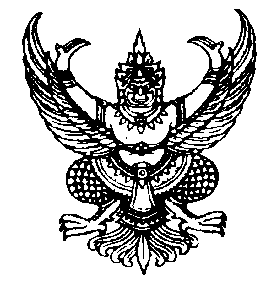 ที่ ศธ 0554.09.1/10                                              	สำนักงานบัณฑิตศึกษา	มหาวิทยาลัยราชภัฏนครปฐม	    อ. เมือง  จ. นครปฐม  73000	   5 สิงหาคม  2559เรื่อง  ขอเชิญบุคลากรในสังกัดเป็นวิทยากรเรียน  อธิการบดีมหาวิทยาลัย...................  	ด้วย หลักสูตร  XXXXXX  สาขา XXXXXX  ได้จัดโครงการพัฒนาศักยภาพด้านการวิจัยให้กับนักศึกษาปริญญาโท สาขา XXXXXX รุ่นที่ XX  ขึ้น โดยการจัดประชุมปฏิบัติการเพื่อเขียนและวิพากษ์เค้าโครงการวิจัย ในระหว่างวันที่ 10-11 มีนาคม 2559 ณ สามร้อยยอด ฮอลิเดย์ รีสอร์ท ตำบลสามร้อยยอด กิ่งอำเภอสามร้อยยอด จังหวัดประจวบคีรีขันธ์ เพื่อการพัฒนาศักยภาพด้านการวิจัยฯ ของนักศึกษาเป็นไปด้วยความเรียบร้อยและมีประสิทธิภาพ นั้น	ในการนี้ สำนักงานบัณฑิตศึกษา มหาวิทยาลัยราชภัฏนครปฐม พิจารณาแล้วเห็นว่า          (ชื่อวิทยากร)  ซึ่งเป็นบุคลากรในสังกัดของท่านเป็นผู้ที่มีความรู้ ความสามารถ และประสบการณ์           สูงเกี่ยวกับเรื่องดังกล่าว จึงขอความอนุเคราะห์เรียนเชิญเป็นวิทยากรบรรยาย เรื่อง “XXXXXX”          ในวันที่ XXXXXX เวลา XXXXXX น. ณ สามร้อยยอด ฮอลิเดย์ รีสอร์ท	จึงเรียนมาเพื่อโปรดพิจารณา  ให้ความอนุเคราะห์บุคลากรในสังกัดมาเป็นวิทยากรบรรยายให้กับนักศึกษา ตามวัน เวลา สถานที่ดังกล่าว และขอบคุณล่วงหน้ามา ณ โอกาสนี้ 	ขอแสดงความนับถือ           (อาจารย์ ดร.สมปอง  ทองงามดี)                                     ผู้อำนวยการสำนักส่งเสริมวิชาการและงานทะเบียน ปฏิบัติราชการแทน       อธิการบดีมหาวิทยาลัยราชภัฏนครปฐมสำนักงานบัณฑิตศึกษาโทร/โทรสาร  ๐  ๓๔๒๖  ๑๐๖๙ 	เว็บไซต์  http://www.grad.npru.ac.th